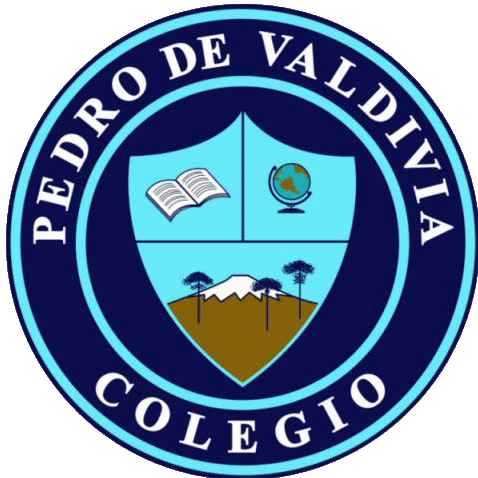 CRONOGRAMA DE ACTIVIDADESMES: MAYOUNIDAD Nº1 “NÚMEROS”OA: COMPARAR, ORDENAR Y RESOLVER OPERATORIA CON RACIONALESDOCENTE: MARIELA ARRIAGADA HUGOCURSO O NIVEL: 7° BÁSICOASIGNATURA:  MATEMÁTICASEMANA /FECHAOBJETIVOACTIVIDADESADECUACIÓN  PIE RECURSOFECHA ENTREGA 04/05 AL 08/05Conocer fracciones decimalesGuía de trabajo N°8 “ampliar fracciones para transformarlas en fracciones decimales y su representación gráfica”Guía de trabajo N°8 “ampliar fracciones para transformarlas en fracciones decimales y su representación gráfica” adecuadaRevisar video en you tube:Matemáticas-Fracciones Decimales-Ed.Primariahttps://www.youtube.com/watch?v=5Aym7C2uz34Guía de aprendizaje N°8“fracciones decimales”8 de Mayo11/05 AL 15/05Transformar números decimales a fracciones irreductiblesGuía de trabajo N°9 “transformación de números decimales a fracción”Guía de trabajo N°8 “ampliar fracciones para transformarlas en fracciones decimales y su representación gráfica” adecuada.Guía de aprendizaje N°915 de Mayo18/05 AL 22/05Reconocer la relación entre fracciones decimales y números decimalesDesarrollan actividad del texto del estudiantes páginas 34 y 35Revisar :Descargar archivo de página del establecimientoGuía de apoyo explicativa actividad texto del estudiante pág 34 y 35 y video explicativoshttps://www.youtube.com/watch?v=taFBpFLDMYohttps://www.youtube.com/watch?v=bkOe-9mfdbIPagina 34 y 35 del texto del estudiante22 de Mayo25/05 AL 29/05Periodo de evaluación formativaDescargar Evaluación formativa N°2 de plataforma del colegioEjemplificación en el desarrollo de las actividades propuestas. Evaluación Formativa N°2Evaluación Formativa N°229 de Mayo